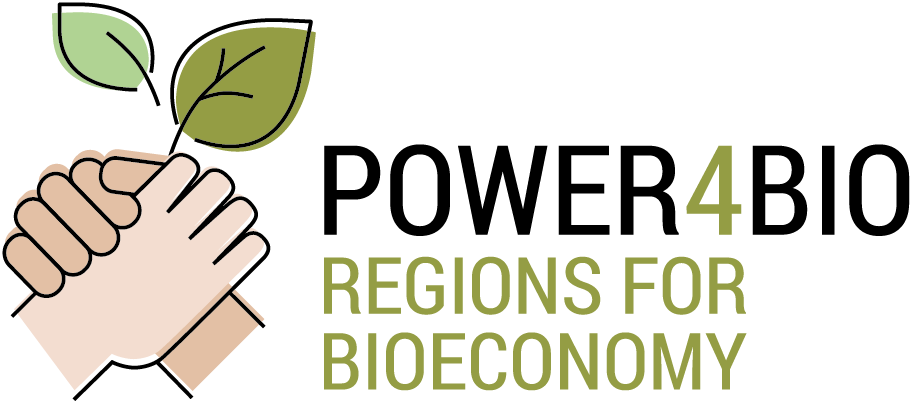 AgendaMeeting: II General Assembly & III Steering CommitteeDate: 19 February 2020
Venue: Arenberg Building, Room: TBC - Rue d'Arenberg 9, 1000 Brussels (Belgium). Schedule: Attendees: (to be confirmed)Confirm participation in this form  https://docs.google.com/spreadsheets/d/1pHh9-Pe644FJUtIrTi5tf8BKspJsg7N0ce4d1J0M93M/edit?usp=sharingItemTimeSubjectSpeaker109.30Welcome and IntroductionALL209.40Project Overview (15 min)CIRCE309.55WP1 (15 min)CIRCE410.10WP2 (15 min)Task 2.4 status and planningCIRCE, DRAXIS510.25WP3 (20 min)Results from D3.3 submitted in m15Summary and status of D3.4 due in m17WRCIRCE10.45Coffee breakCoffee break611.05WP4 (60 min)Summary and status of D4.1 due in m17Task 4.2 status and planningTask 4.3 status and planningTask 4.4 status and planningBZNWRMETAMETA712.05WP5 (45 min)Results from D5.2 submitted in m16Task 5.3 status and planningTask 5.4 status and planningCIRCEDBFZDBFZ12.50Lunch breakLunch break814.00WP6 (45 min)Task 6.1 status and planningTask 6.2 status and planningTask 6.3 status and planningAKIAKICIRCE914.45WP7 (45 min)Tasks 7.1, 7.2, 7.3, 7.4 status and planning.EPC, AKI15.30Coffee breakCoffee break1015.45Discussion, Wrap up and next stepsALL1116:15Work sessions (to be confirmed in the final version of the agenda according to tasks needs. Partners are requested to inform CIRCE if any work session is necessary, indicating task, duration and partners involved)1218.00End of metingxx.xxSocial dinner (time and restaurant to be confirmed)Social dinner (time and restaurant to be confirmed)NameEntityIgnacio Martín1.  CIRCE - Fundación CIRCEESMaría Izquierdo1.  CIRCE - Fundación CIRCEES1.  CIRCE - Fundación CIRCEES1.  CIRCE - Fundación CIRCEES2. DBFZ - Deutsches Biomasseforschungszentrum Gemeinnuetzige GMBHDE2. DBFZ - Deutsches Biomasseforschungszentrum Gemeinnuetzige GMBHDE2. DBFZ - Deutsches Biomasseforschungszentrum Gemeinnuetzige GMBHDE3. WR - STICHTING WAGENINGEN RESEARCHNL3. WR - STICHTING WAGENINGEN RESEARCHNL4. META - META GROUP SRLIT4. META - META GROUP SRLIT5. AKI - AGRARGAZDASAGI KUTATO INTEZETHU5. AKI - AGRARGAZDASAGI KUTATO INTEZETHU6. EPC- EPC PROJEKTGESELLSCHAFT FÜR KLIMA DE6. EPC- EPC PROJEKTGESELLSCHAFT FÜR KLIMA DE7. DRAXIS - DRAXIS ENVIRONMENTAL S.A.EL8. BZN - BAY ZOLTAN ALKALMAZOTT KUTATASI KOZHASZNU NONPROFIT KFTHU8. BZN - BAY ZOLTAN ALKALMAZOTT KUTATASI KOZHASZNU NONPROFIT KFTHU8. BZN - BAY ZOLTAN ALKALMAZOTT KUTATASI KOZHASZNU NONPROFIT KFTHU9. UNFU - Ukrainian National Forestry UniversityUA10. CAPDER - CONSEJERIA DE AGRICULTURA, PESCA Y DESARROLLO RURALES10. CAPDER - CONSEJERIA DE AGRICULTURA, PESCA Y DESARROLLO RURALES11. MAE - MAZOWIECKA AGENCJA ENERGETYCZNA SPZOOPL11. MAE - MAZOWIECKA AGENCJA ENERGETYCZNA SPZOOPL12. USB - JIHOCESKA UNIVERZITA V CESKYCH BUDEJOVICICH University of South BohemiaCZ12. USB - JIHOCESKA UNIVERZITA V CESKYCH BUDEJOVICICH University of South BohemiaCZ13. CCB - CHEMIE CLUSTER BAYERN GMBHDE14. SPRING- Sustainable Processes and Res. for Innovation and National GrowthIT15. EWI - VLAAMS GEWESTBE15. EWI - VLAAMS GEWESTBE16. SUA - SUA SLOVENSKA POLNOHOSPODARSKA UNIVERZITA V NITRESK16. SUA - SUA SLOVENSKA POLNOHOSPODARSKA UNIVERZITA V NITRESK17. ECRN - European Chemical Regions Network (ECRN) e.V.DE